Le 17 février 2020COMMUNIQUE DE PRESSE1200 participants au deuxième SYMPOSIUM LUZERNEMarchés, demandes mondiales de protéines végétales,transitions écologiques, climatiques, alimentaires : les contributions de la luzerne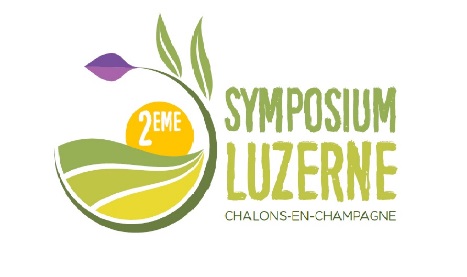 Agriculteurs producteurs et non producteurs de luzerne, élus, étudiants, industriels, responsables professionnels agricoles, fonctionnaires territoriaux et nationaux, ils étaient 1200 participants au deuxième symposium luzerne le 6 février à Châlons-en-Champagne. Optimisme, confiance et détermination, 3 mots, 3 attitudes, 3 valeurs véhiculées et partagées par les 5 intervenants. Auxquels on peut rajouter la grâce avec la conclusion musicale de la harpiste Marion Le Solliec. Les thématiques techniques, réglementaires, éthiques, économiques, et sociologiques se sont succédé pour dessiner un tableau positif de la filière luzerne déshydratée. La luzerne affirme ainsi son désir de continuer à contribuer au déploiement d’une agriculture agro-écologique qui répond aux besoins des agriculteurs et des citoyens. L’enquête de satisfaction effectuée auprès des participants fait état d’un taux de satisfaction de 91,3 % sur la qualité des interventions et 89,1 % pour l’intérêt général du symposium. Visionnez ici le résumé filmé du symposium, là les interventions complètes et enfin ici le press book à date. Rendez-vous est d’ores et déjà pris pour février 2023 à Châlons-en-Champagne.